Invitación por correo electrónico (TEMPLETE)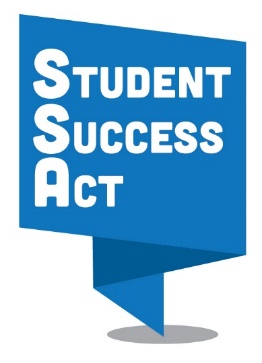 Sesiones de sugerencias de la comunidadAsunto: ¡Necesitamos su sugerencia!¡Necesitamos sus ideas para mejorar el apoyo a nuestros estudiantes!El dia [fecha)  a las  ( hora], el superintendente [nombre] y los líderes locales ofrecerán una sesión de sugerencias comunitaria en [lugar del evento]. Usted está invitado(a) a participar. El objetivo de la sesión es escuchar sus necesidades, esperanzas, solicitudes y propuestas.  Todas las personas tienen la oportunidad de obtener más información acerca de la Ley de Éxito Estudiantil de Oregon, una ley nueva que brinda oportunidades históricas a nuestros alumnos, sus familias y nuestros docentes. Realmente necesitamos sus sugerencias sobre cómo brindar el mejor apoyo a los estudiantes para que tengan éxito. Adjunto con esta carta encontrará una invitación electrónica que contiene más información sobre el evento, tal como la ubicación y la hora.[Indique si se brindarán servicios de interpretación, cuidado infantil, comida y otros servicios]El mejoramiento de la educación academica en Oregon, será un esfuerzo de todos. Venga y alce su voz duranate estas conversación. Ayúdenos a diseñar un plan para nuestras escuelas y el distrito durante los próximos tres años.